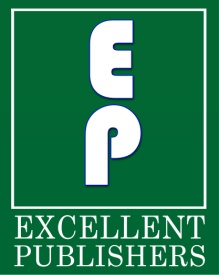 Book Proposal formSignatureConsent FormToEditorial DepartmentExcellent PublishersNo.:38/48, Second street, Ellappa NagarKanchipuram 631501, Tamilnadu, India.Subject: Consent to become chief editor/editor of the edited book – reg..**********I Dr.__________________________ give my consent to become chief editor/editor of the editedbook title ”____________________________________________________________________ ____________________________________________”. This post will be honorary in nature and no remuneration will be accepted in any form. Also I agree and follow the terms and conditions of Excellent Publishers.Thanking you.Signature:          Mob:          Date:S.No.ContentParticulars to be filled1.Title of edited book or edited book chapters2.Subject3.Scope of edited book4.Editor Name5.Editor Qualification6.Affiliation address7.Email id8.Mobile number9.Tentative date of publication10.Expected number of chapters